3.1 – What Is a Rational Number?Natural numbers: the counting numbers     (1, 2, 3, …)Whole numbers: the counting numbers, plus 0    (0, 1, 2, 3, …)Integers: positive, negative, or zero whole numbers    (…, -3, -2, -1, 0, 1, 2, 3, …)Rational numbers: numbers that can be written in fraction form - this includes decimal numbers that are infinite but have a recurring pattern	Ex.Irrational numbers: numbers that cannot be written as fractions – in other words, decimal numbers that are infinite and patternless	Ex.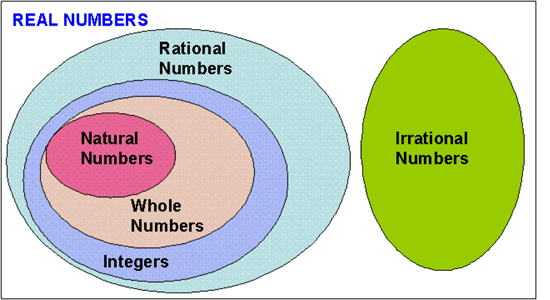 Ex. 1: Which rational number is greater? -3.2        vs.        -3.26					(b)              vs.           (c)          vs.       					(d)  1.32       vs.        Ex. 2:  Write the fraction represented by each letter.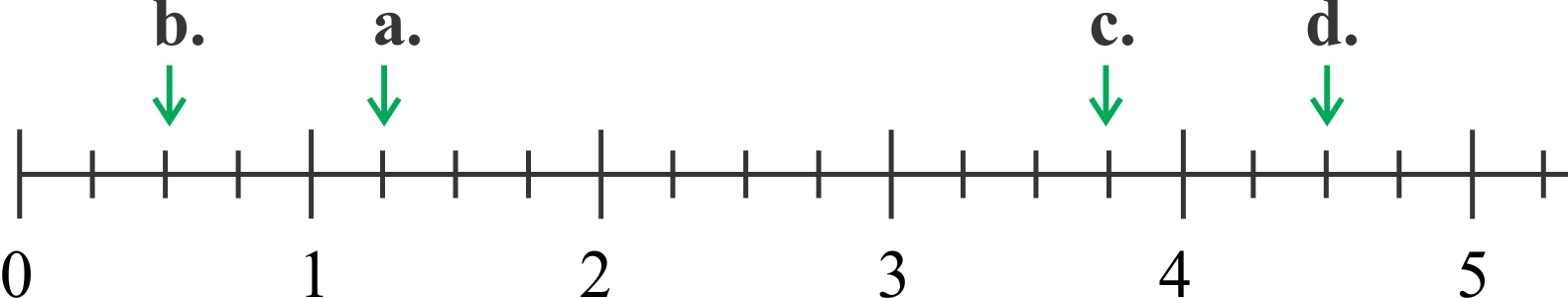 Ex. 3: Without using a calculator, order these rational numbers from least to greatest.Assignment: ____________________________________________________________________________________________